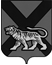 ТЕРРИТОРИАЛЬНАЯ ИЗБИРАТЕЛЬНАЯ КОМИССИЯ ГОРОДА СПАССКА-ДАЛЬНЕГОР Е Ш Е Н И Е22.11.2015			          г. Спасск-Дальний			    № 525/13114 ч. 14 мин.О регистрации списка кандидатов, выдвинутого Региональным отделением Всероссийской политической партии «ПАРТИЯ ДЕЛА» в Приморском краеПроверив соблюдение требований Федерального закона «Об основных гарантиях избирательных прав и права на участие в референдуме граждан Российской Федерации», Избирательного кодекса Приморского края  при выдвижении Региональным отделением Всероссийской политической партии «ПАРТИЯ ДЕЛА» в Приморском крае списка кандидатов, выдвинутого на досрочных выборах депутатов Думы городского округа Спасск-Дальний седьмого созыва, назначенных на 20 декабря 2015 года, и иных, необходимых для регистрации списка кандидатов документов, территориальная избирательная комиссия города Спасска-Дальнего установила следующее.Порядок выдвижения списка кандидатов в депутаты Думы городского округа Спасск-Дальний, достоверность подписей, проставленных в листах поддержки списка кандидатов, оформление листов поддержки, документы, представленные для регистрации списка кандидатов, выдвинутого Региональным отделением Всероссийской политической партии «ПАРТИЯ ДЕЛА» в Приморском крае, соответствуют требованиям статьи 38 Федерального закона «Об основных гарантиях избирательных прав и права на участие в референдуме граждан Российской Федерации», статей 41, 44, 45 Избирательного кодекса Приморского края, за исключением 5 (пяти) недействительных подписей (в соответствии с пунктами 3 и 6 части 11 статьи 45 Избирательного кодекса Приморского края в папке № 2 в листе поддержки № 14, в папке № 3 в листе поддержки № 9, в папке № 4 в листах поддержки №№ 14, 27 и 28). Количество установленных достоверных подписей составило 185, что соответствует количеству подписей избирателей – 173 подписи, необходимому для регистрации (0,5 % от числа избирателей округа) списка кандидатов на выборах депутатов Думы городского округа Спасск-Дальний седьмого созыва, установленному решением территориальной избирательной комиссии города Спасска-Дальнего от 30 октября 2015 года № 416/119.На основании вышеизложенного, в соответствии со статьями 26, 38 Федерального закона «Об основных гарантиях избирательных прав и права на участие в референдуме граждан Российской Федерации», статьями 26, 46 Избирательного кодекса Приморского края, на основании документов, представленных для выдвижения, регистрации списка кандидатов, выдвинутого Региональным отделением Всероссийской политической партии «ПАРТИЯ ДЕЛА» в Приморском крае на досрочных выборах депутатов Думы городского округа Спасск-Дальний седьмого созыва, итогового протокола и ведомости по проверке достоверности подписей избирателей и данных об избирателях, поставивших свои подписи в поддержку выдвижения списка кандидатов, выдвинутого избирательным объединением, от 21 ноября 2015 года территориальная избирательная комиссия города Спасска-ДальнегоРЕШИЛА:Зарегистрировать 22 ноября 2015 года список кандидатов, выдвинутый Региональным отделением Всероссийской политической партии «ПАРТИЯ ДЕЛА» в Приморском крае на досрочных выборах депутатов Думы городского округа Спасск-Дальний седьмого созыва, назначенных на 20 декабря 2015 года.Копию настоящего решения выдать уполномоченному представителю Регионального отделения Всероссийской политической партии «ПАРТИЯ ДЕЛА» в Приморском крае.Направить настоящее решение в Избирательную комиссию Приморского края.Разместить настоящее решение на официальном сайте городского округа Спасск-Дальний в разделе «ТИК» в информационно-коммуникационной сети Интернет.Председатель комиссии                                                              С. А. ЧеревиковаСекретарь  комиссии                                                                     Е.Г. Бондаренко